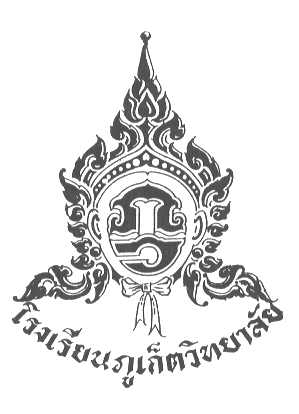 คำอธิบายรายวิชา......................................................................................................................................................................................................................................................................................................................................................................................................................................................................................................................................................................................................................................................................................................................................................................................................................................................................................................................................................................................................................................................การวิเคราะห์คำอธิบายรายวิชาผลลัพธ์การเรียนรู้( KAP )สาระการเรียนรู้กิจกรรม / ชิ้นงานการวัดผล1.  K2.  A3.  P1.  เนื้อหา2.  คุณลักษณะ3.  กระบวนการวัด  K  จาก..................วัด  A  จาก..................วัด  P  จาก.................สัดส่วนคะแนนK  :  A  :  P=…….. : ….… : ……...